GOING NORTH INITIATIVEAimed at owner-managers of businesses who want to explore new business opportunities in Northern Ireland.Who should apply for a place on the Initiative?If you own / manage a business in Laois and consider that there are potential sales opportunities in Northern Ireland [or if you simply want to explore the market potential for your products or services in NI], you should consider applying.If you’re not sure about whether you are eligible, simply call us and we can help you to clarify this.What does the Initiative involve?You will attend a half day workshop on 26 July 2018. At this workshop, we will focus on the nature and scale of the market opportunities that are likely to be open to your business in NI …and how you can maximise the probability of converting these opportunities into actual sales.  Our delivery agents for this Initiative – Full Circle in Belfast - will carry out bespoke prospecting for you with the aim of securing up to 5 meetings with potential customers in Northern Ireland. You will travel with a group of 11 other local business people to Northern Ireland for a 3 day group visit (Provisional dates 2 – 4 October 2018). During that visit, you will travel to a series of meetings with potential customers in NI that have been scheduled on your behalf.     How much does it cost to participate?How do you apply?Simply contact us on any of the following telephone numbers / email addresses for for further information:Evelyn Reddin	T 057 8661800		E ereddin_leo@laoiscoco.ie Séamus Doran	T 057 8661800		E sdoran_leo@laoiscoco.ie The attached Expressions of Interest should be completed and returned to sdoran_leo@laoiscoco.ie as quickly as possible, but no later than 4:00pm Friday 22nd June 2018.Full Circle Management Solutions will hold one to one meetings in Laois with all businesses who have returned an Expression of Interest form before the deadline date of 22nd June (Provisional date for meetings – 5th July). They will then select 4 businesses from Laois, based on their state of readiness for this programme, and invite them to participate in the local workshop and subsequent client meetings in Northern Ireland. GOING NORTH INITIATIVELAOIS EXPRESSION OF INTEREST FORMPLEASE RETURN THIS COMPLETED FORM TO sdoran_leo@laoiscoco.ie BEFORE 4:00PM ON FRIDAY 22ND JUNE 2018What is the Going North Initiative?With a population of 1.75 million people, Northern Ireland is a small but attractive market for many Irish businesses. Last year, over €1.1 billion of products and services were sold by Irish businesses to customers in Northern Ireland and cross-border sales have increased significantly in the last few years.The Going North Initiative aims to help businesses in Counties Laois, Offaly and Westmeath to explore and target new business opportunities in Northern Ireland.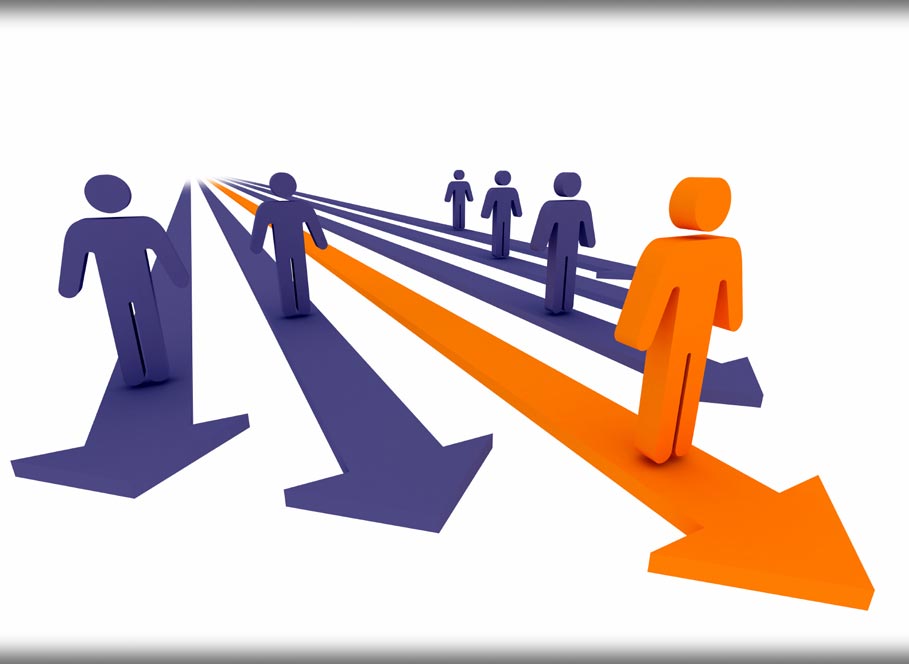 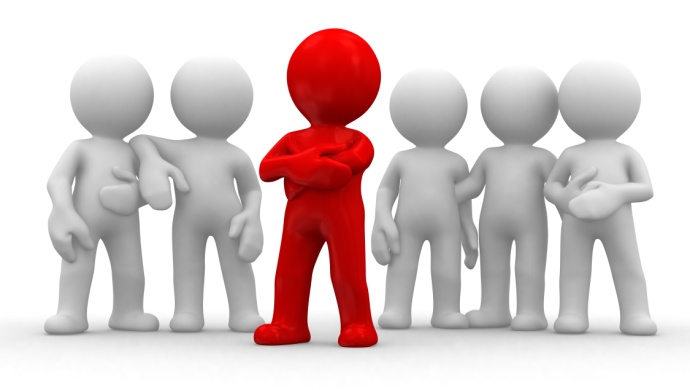 The Going North Initiative is funded by the LEOs of Laois, Offaly and WestmeathConsequently, the cost to you will be at a subsidized rate of €175 per person.Accommodation costs in Belfast for 2 nights[1 person per business] along with dinner on one night will be covered by the LEOs.Name of BusinessContact PersonAddressTelephoneE-Mail AddressYear Business Started TradingDescribe Your Business Including The Products Your ProduceDescribe Your Business Including The Products Your ProduceApprox Current Annual Turnover€Approx Current Level of Export Sales€Describe Any Previous Involvement (If Any) Your Business Has Had With Northern Ireland Describe Any Previous Involvement (If Any) Your Business Has Had With Northern Ireland SignatureDate